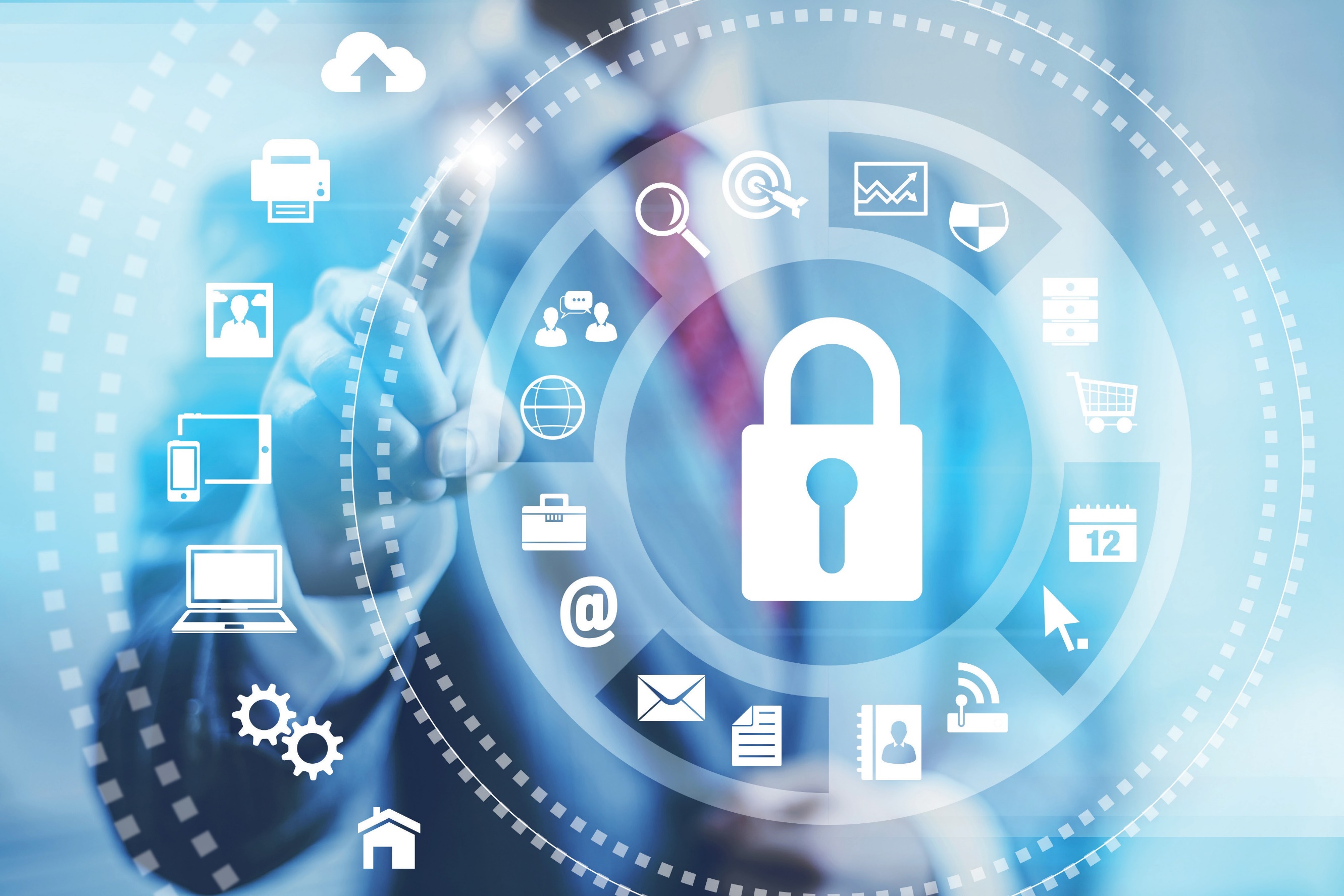 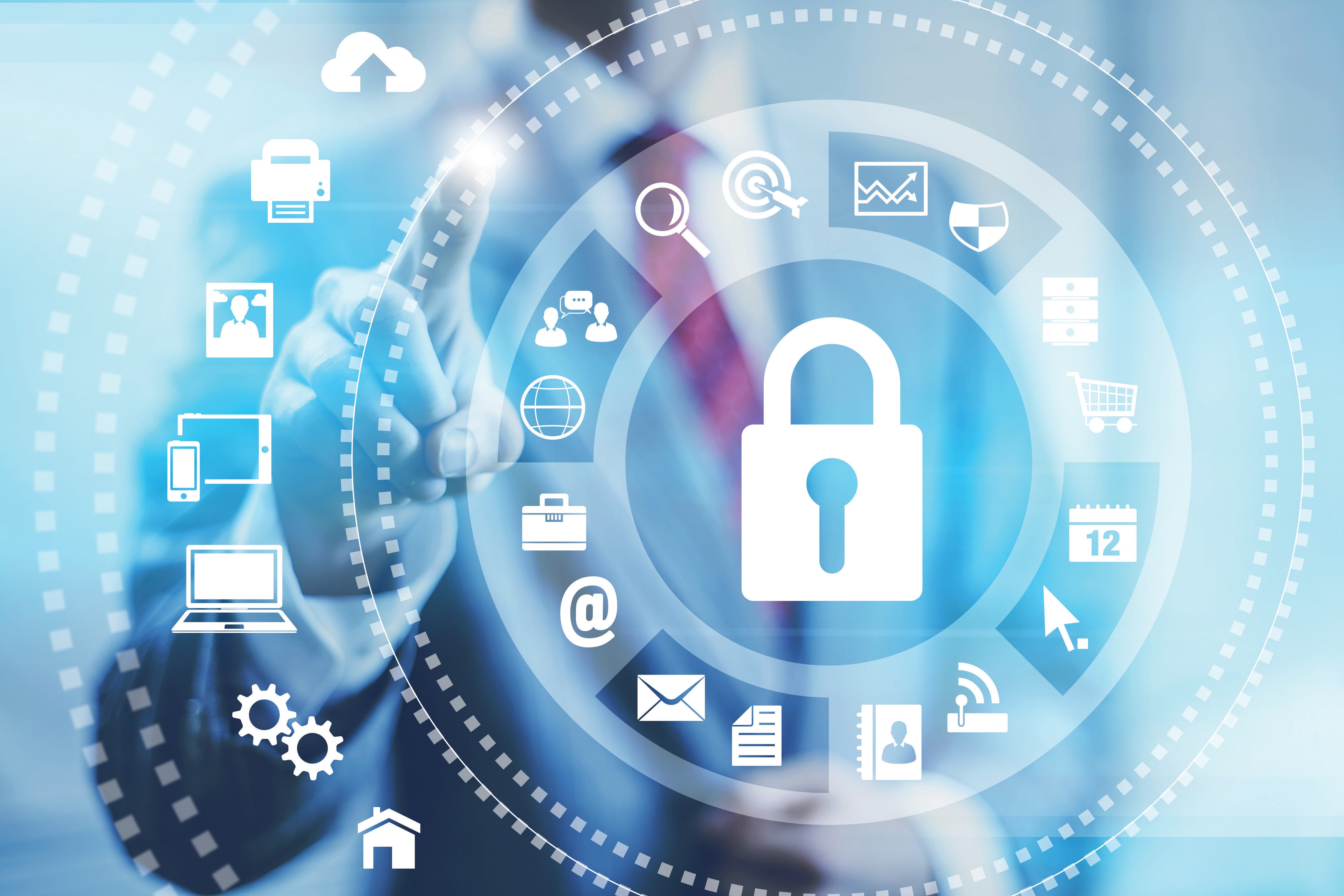 YOUR RECORDS AND YOUINFORMATION FOR SERVICE USERSPlease ask at reception for our leaflet that explains how we use and share your personal information, how you can access it, and what to do if you are unhappy with the way we process it.